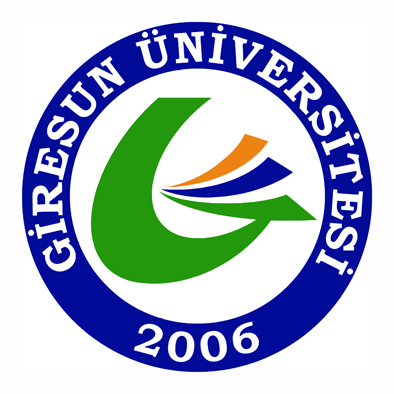 GİRESUN ÜNİVERSİTESİ GÖRELE GÜZEL SANATLAR FAKÜLTESİ2019 YILI BİRİM FAALİYET RAPORU	Görele/2019İÇİNDEKİLERÜST YÖNETİCİ SUNUŞU………………………………………………………………………………………………1I-GENEL BİLGİLER……………………………………………………………………………………………………….2        A-Misyon ve Vizyon…………………………………………………………………………………………………2        B-Yetki, Görev ve Sorumluluklar……………………………………………………………………………..3        C-İdareye İlişkin Bilgiler…………………………………………………………………………………………..3            1-Fiziksel Yapı………………………………………………………………………………………………………3            2-Örgüt Yapısı………………………………………………………………………………………………………4            3-Bilgi ve Teknolojik Kaynaklar…………………………………………………………………………….8            4-İnsan Kaynakları……………………………………………………………………………………………….9            5-Sunulan Hizmetler……………………………………………………………………………………………10            6-Yönetim ve İç Kontrol Sistemi…………………………………………………………………………..11        D-Diğer Hususlar……………………………………………………………………………………………………..12II-AMAÇ VE HEDEFLER…………………………………………………………………………………………………13        A-İdarenin Amaç ve Hedefleri…………………………………………………………………………………14        B-Temel Politikalar ve Öncelikler…………………………………………………………………………….15        C-Diğer Hususlar……………………………………………………………………………………………………..16III-FAALİYETLERE İLİŞKİN BİLGİ VE DEĞERLENDİRMELER………………………………………………17        A-Mali Bilgiler…………………………………………………………………………………………………………18             1-Bütçe Uygulama Sonuçları………………………………………………………………………………19             2-Temel Mali Tablolara İlişkin Açıklamalar………………………………………………………….20             3-Mali Denetim Sonuçları…………………………………………………………………………………..21             4-Diğer Hususları………………………………………………………………………………………………..22         B-Performans Bilgileri……………………………………………………………………………………………23             1-Faaliyet ve Proje Bilgileri…………………………………………………………………………………24             2-Performans Sonuçları Tablosu…………………………………………………………………………25             3-Performans Sonuçlarının Değerlendirilmesi…………………………………………………….26             4-Performans Bilgi Sisteminin Değerlendirilmesi………………………………………………..27             5-Diğer Hususlar…………………………………………………………………………………………………28IV-KURUMSAL KABİLİYET VE KAPASİTENİN DEĞERLENDİRİLMESİ……………………………….29          A-Üstünlükler………………………………………………………………………………………………………..21          B-Zayıflıklar…………………………………………………………………………………………………………..22          C-Değerlendirme…………………………………………………………………………………………………..23V-ÖNERİ VE TEDBİRLER……………………………………………………………………………………………….24I-GENEL BİLGİLER             Görele Güzel Sanatlar Fakültesi Giresun Üniversitesi Rektörlüğüne bağlı olarak 14 Ağustos 2008 tarihli Bakanlar Kurulu Kararı ile kurulmuştur. Mevcut binası 2013-2014 eğitim-öğretim döneminde hizmete girmiştir. Fakültemizde Yükseköğretim Kurulu Kararı ile Müzik Bölümü, Geleneksel Türk Sanatları Bölümü, Grafik Tasarım Bölümü, Resim-Baskı Sanatları Bölümü, Heykel Bölümü, Kültür Varlıklarını Koruma ve Onarımı Bölümü, Cam Sanatları Bölümü, Çizgi Film (Animasyon) Bölümü, Seramik Bölümü ve İç Mimarlık-Çevre Tasarım Bölümü açılmış olup, Grafik Tasarım Bölümü ve Resim-Baskı Sanatları Bölümüne öğrenci alınmıştır.A-Misyonumuz ve Vizyonumuz:             Görele Güzel Sanatlar Fakültesi’nin bölümlerinde farklı ağırlıklar gösteren dallarda sanatçı yetiştirilmesi, toplumun sanatsal yapısının evrensel değerlere ulaştırılması, sanatın ve endüstrinin üst düzey kadrolarının oluşturulması ve gelecek kuşaklara kendi meslek alanlarında yetkili ve bilgili elemanların yetiştirilmesi amaçlanmaktadır.             Öğrencinin, öğretim süresi boyunca yaratıcı gücünü açığa çıkarmak, sezgiler geliştirmek, araştırma, bulma, uygulama, deneme, denetleme ve sonuçlandırma süreçlerini içeren bilimsel metotlar çerçevesinde düşünmesini kazandırmaktır.              Öğrencinin çağdaş sanat ve bilimsel araştırma yöntemleri ile kazandığı bu yetenekleri endüstri alanında uygulaması arzulanmaktadır. Hizmetin amacı, sanatın duygusallığı ve bilimin araştırıcılığı içinde toplumun maddesel ve ruhsal ihtiyaçlarına cevap verirken, daha üst düzeyde zevkin gelişmesini sağlamak, eğitici ve sorumlu sanat üreticileri ve yetkin kadroları yetiştirmektir.B- Yetki ve Sorumluluklar:             Yukarıda anılan misyonu yerine getirme görevi başta Fakülte yönetimi olmak üzere ilgili tüm Bölüm Başkanları ve Öğretim Üyelerinindir.             Öğrencilere ve üst yöneticilere karşı birinci derecede sorumlu olan ise Fakülte Yönetimidir. Yürütme yetkisi Fakülte Yönetim Kurulu ile birlikte kullanılmak üzere Fakülte Dekanına aittir. Harcama Yetkilisi Fakülte Dekanıdır.C- İdareye İlişkin Bilgiler:    1-Fiziksel Yapı:              -Fakültemiz binası  açık alan üzerine kurulu ,  zemin üzerine 4 katlı toplam kapalı alanı  sahiptir.               1.1-Eğitim Alanları-Derslikler:                            Atölye Sayısı                      : 7 adet                            Atölye alanı                       : 120 m2                            Sınıf Kapasitesi                  : 50 Kişi                            Sınıf Alanı                          :                             Sınıf Adedi                         : 9 adet                            Bilgisayar Lab. Kapasitesi : 50 Kişi                            Bilgisayar Lab. Alanı         :                             Bilgisayar Lab. Adedi        : 2 adet                            Kütüphane Adedi               : 1 adet                            Kütüphane Alanı                : 50 m2                             Sergi Salonu     Alanı         :100 m2                            Sergi salonu Adedi            :1 adet              1.2-Sosyal Alanlar:                   1.2.1-Kantin ve Kafeteryalar:                            Kantin Sayısı     : 1 adet                            Kantin Alanı      :                             Kafeterya Sayısı: ……Adet                            Kafeterya Alanı : …..m2                   1.2.2-Yemekhaneler:                            Yemekhane Sayısı       : 1 adet                            Yemekhane Alanı        :                             Yemekhane Kapasitesi: 160 Kişi                   1.2.3-Misafirhaneler:                            Misafirhane Sayısı       : …..adet                            Misafirhane Kapasitesi: …..Kişi                   1.2.4-Lojmanlar                            Lojman Sayısı         : …..Adet                            Lojman Alanı          : ……m2                            Dolu Lojman Sayısı : ……Adet                            Boş Lojman sayısı   : …..adet                   1.2.5-Spor Tesisleri:                            Kapalı Spor Tesisleri Sayısı: ……                            Kapalı Spor Tesisleri Alanı:                            Açık Spor Tesisleri Sayısı   :                            Açık Spor tesisleri Alanı     :                   1.2.6-Toplantı-Konferans Salonları                            Toplantı Salonu Kapasitesi: 20                            Toplantı Salonu Alanı: 80 m2                            Konferans Salonu Kapasitesi: 80                            Konferans Salonu Alanı: 100 m2                   1.2.7-Eğitim ve Dinlenme Tesisleri:                            Eğitim ve Dinlenme Tesisleri sayısı:                            Eğitim Ve Dinlenme tesisleri Kapasitesi:              1.3- Hizmet Alanları:                   1.3.1- Akademik Personel Hizmet Alanları:                   1.3.2-İdari Personel Hizmet Alanları:              1.4-Ambar Alanları:                            Ambar Sayısı:1                            Ambar Alanı: 120 m2              1.5-Arşiv Alanı:                            Arşiv Sayısı:1                            Arşiv alanı: 60 m2              1.6-Atölyeler:                            Atölye sayısı: 7                            Atölye Alanı : 120 m2    2-Örgüt Yapısı:     3-Bilgi ve Teknolojik Kaynaklar:                3.1- Yazılımlar:                3.2- Bilgisayarlar:                               Masaüstü Bilgisayar Sayısı  : 76  adet                               Taşınabilir Bilgisayar Sayısı : 27 adet                3.3-Kütüphane Kaynakları:                               Kitap Sayısı                                  : ….. adet                               Basılı Periyodik yayın Sayısı      : ….. adet                               Elektronik Yayın Sayısı               : ….. adet                3.4-Diğer Bilgi ve Teknolojik Kaynaklar:     4- İnsan Kaynakları:                Fakültemizde 2 Prof. Dr., 3 Doçent Dr., 8 Dr. Öğr. Üyesi, 4 Öğr. Gör. 3 Arş. Gör. olmak üzere toplam 20 öğretim elemanı bulunmaktadır. İdari personel olarak, 1 Fakülte Sekreteri,  4 Bilgisayar İşletmeni, ve 1 Kalorifercimiz bulunmaktadır.                   4.1-Akademik Personel   4.2- Yabancı Uyruklu Akademik Personel:                   4.3-Diğer Üniversitede Görevlendirilen Akademik Personel:                   4.4- Başka Üniversitede olup Kurumda Görevlendirilen Akademik Personel:                   4.5-Sözleşmeli Akademik Personel:                   4.7- İdari Personel                   4.8- İdari Personelin Eğitim Durumu:                   4.11- İşçiler                   4.12- Sürekli İşçilerin Hizmet Süreleri    5- Sunulan Hizmetler:                 5.1-Eğitim Hizmetleri: Not: 29 Ağustos 2016 tarihinde Fakültemizde yapılan Özel Yetenek Sınavında 2016-2017 eğitim-öğretim yılı için Resim-Baskı Sanatları Bölümüne 40, Grafik Tasarım Bölümüne 40 olmak üzere toplamda 80 öğrenci alındı. Ayrıca Yüksek Lisans Programlarımız olan Resim-Baskı Sanatları ABD’ye 20, Sanat ve Tasarım ABD’ye 20 olmak üzere toplam 40 öğrenci alınmıştır.                                   5.1.1-Öğrenci Sayıları:                   5.2-Yönetim Hizmetleri: Yönetim oluşturulmuş olup hizmet ifasının gereklerini yerine getirmektedir.      6-Yönetim Ve İç Kontrol Sistemi:                     DEKAN: 2547 Sayılı Kanunun 16. Maddesinde Dekanın görevleri belirtilmiştir. Fakülte Kurullarına başkanlık etmek, Fakülte Kurullarının kararlarını uygulamak ve Fakülte birimleri arasında düzenli çalışmayı sağlamak, Her Öğretim yılı sonunda ve istendiğinde Fakültenin genel durumu ve işleyişi hakkında rektöre rapor vermek, Fakültenin ödenek ve kadro ihtiyaçlarını gerekçesi ile birlikte rektörlüğe bildirmek, Fakülte bütçesi ile ilgili öneriyi Fakülte Yönetim Kurlunun da görüşünü aldıktan sonra rektörlüğe sunmak, Fakültenin birimleri ve her düzeydeki personeli üzerinde genel gözetim ve denetim görevini yapmak, bu kanun ile kendisine verilen diğer görevleri yapmaktır.                  Fakültenin ve bağlı birimlerinin öğretim kapasitesinin rasyonel bir şekilde kullanılmasında ve geliştirilmesinde gerektiği zaman güvenlik önlemlerinin alınmasında, öğrencilere gerekli sosyal hizmetlerin sağlanmasında, eğitim-öğretim, bilimsel araştırma ve yayın faaliyetlerinin düzenli bir şekilde yürütülmesinde, bütün faaliyetlerin gözetim ve denetiminin yapılmasında, takip ve kontrol edilmesinde ve sonuçlarının alınmasında rektöre karşı birinci derecede sorumludur.                  DEKAN YARDIMCISI: Giresun Üniversitesi üst yönetimi tarafından belirlenen amaç ve ilkelere uygun olarak; fakültenin vizyonu, misyonu doğrultusunda eğitim ve öğretimi gerçekleştirmek için gerekli tüm faaliyetlerin etkenlik ve verimlilik ilkelerine uygun olarak yürütülmesi amacıyla çalışmalarında Dekana yardımcı olmak, Dekanın görevi başında bulunmadığı zamanlarda Dekanlığa vekalet etmek.                  FAKÜLTE SEKRETERİ: Giresun Üniversitesi üst yönetimi tarafından belirlenen amaç ve ilkelere uygun olarak Fakültemizin vizyonu, misyonu doğrultusunda eğitim-öğretimi gerçekleştirmek için gerekli tüm faaliyetlerin etkinlik ve verimlilik ilkelerine uygun olarak yürütülen idari hizmetlerin yönlendirilmesinde Dekanlık Makamına karşı sorumludur.                  YÖNETİM KURULU: 2547 Sayılı Yükseköğretim Kanunun 18. Maddesinde Fakülte Yönetim Kurulunun görevleri belirtilmiştir. Fakülte Kurulunun kararları ile tespit ettiği esasların uygulanmasında Dekana Yardım etmek, Fakültenin eğitim-öğretim, plan ve programları ile takvimin uygulanmasını sağlamak, Fakültenin yatırım, program ve bütçe tasarısın hazırlamak, Dekanın Fakülte Yönetimi ile ilgili getireceği bütün işlerde kara almak, öğrencilerin kabulü, ders intibakları ve çıkarımları ile eğitim-öğretim ve sınavlara ait işlemleri hakkında karar vermek, bu kanunla verilen diğer görevleri yapmaktır.                  Yönetim Kurulu; Fakülte Dekanı, 3 prof. Dr. Temsilcisi 2 Doç. Dr. Temsilcisi 1 Dr. Öğr. Üyesi Temsilcisi olmak üzere 7 kişiden oluşmaktadır. Fakülte Sekreteri Raportör olarak Yönetim Kuruluna katılmaktadır.                  FAKÜLTE KURULU: 2547 Sayılı Yükseköğretim Kanunun 17. Maddesinde belirtilen Fakülte Kurulu’nun görevleri belirtilmiştir. Fakültenin, eğitim-öğretim, bilimsel araştırma ve yayın faaliyetleri ve bu faaliyetlerle ilgili esasları, plan, program ve eğitim-öğretim takvimini kararlaştırmak, Fakülte Yönetim Kuruluna üye seçmek, bu kanunla verilen diğer görevleri yapmaktır.                 Fakülte Kurulu Fakülte Dekanı, Bölüm Başkanları, 3 Prof. Dr. Temsilcisi, 2 Doç. Dr. Temsilcisi ve 1 Dr. Öğr. Üyesi Temsilcisi olmak üzere 9 kişiden oluşmaktadır. Fakülte Sekreteri Raportör olarak Fakülte Kuruluna katılmaktadır.D-Diğer Hususlar:     -Görev, Yetki ve Sorumlulukların belirlenmesi,     -Riskli alanların belirlenmesi,     -Önleyici, tespit edici ve düzeltici kontrol faaliyetlerinin belirlenmesi,     -Bilginin kaydedilmesi, tasnifi ve ulaşılabilirliği,     -Sistem ve faaliyetin izlenmesi, gözden geçirilmesi ve değerlendirilmesi, konularında yapılan        Çalışmalara yer verilecektir.II-AMAÇ VE HEDEFLER:                 A-İdarenin Amaç ve Hedefleri:                       1-Amaçlar                Görele Güzel Sanatlar Fakültesi yaratıcılığı destekleyen ve çağdaş profesyonel bilgi birikimi sağlayan eğitim-öğretim programlarıyla kültür, estetik, çevre ve sosyal bilinci gelişmiş, Atatürkçü, Laik, yenlikçi, rekabetçi, özgür düşünen, yaratıcı bireyler yetiştirmeyi; sanatta, tasarımda ve bilimde araştırma ve geliştirme çalışmalarını teşvik etmeyi ve destek olmayı, üretilen bilgiyi ulusal ve uluslar arası alanlarda akademik çevreler ve toplum ile paylaşmayı görev edinmiştir.                        2-Hedefler:                 Güzel Sanatlar Fakültesinin hedefleri; Lisans ve Lisansüstü programlar açmak, açık olan bölümlere öğrenci almak, Araştırma faaliyetleri geliştirmek, Nitelikli Öğretim Üyesi yetiştirmek, Yurtdışı ve Yurtiçi Üniversiteler ile işbirliği sağlamak, Fakülte/Bölüm/Üniversite-Toplu ilişkilerini güçlendirmek, Görele Güzel Sanatlar Fakültesinin kurum kültürü ve kimliğini geliştirmek, Etkin bir idari yapı kurmaktır.                 B-Temel Politika ve Öncelikler:                Temel Politikamız; Atatürk İlke ve Devrimlerine bağlılık, bilimsel etik değerlere bağlılık, akademik özgürlük, katılımcı, eşitlik ilkesini benimseyen demokratik ve şeffaf yönetim anlayışı, çağdaşlık, işbirliği ve paylaşımcılık, kalite, liderlik, özgün yaratıcılık, araştırmacılık, yetkinlik ve topluma katkı olarak belirlenmiştir.                             Önceliklerimiz eğitim kalitesini artıracak teknik donanımın sağlanması ve fiziksel alanların iyileştirilme olarak belirlenmiştir.III-FAALİYETLERE İLİŞKİN BİLGİ VE DEĞERLENDİRMELER:     A-Mali Bilgiler:                                1-Bütçe Uygulama Sonuçları:                              1.1-Bütçe Giderleri:                            1.2- Bütçe Gelirleri:       B-Performans Bilgileri:           1-Faaliyet ve Proje Bilgileri:                   1.1-Faaliyet Bilgileri:    1.1.1-Bilimsel Yayın Sayıları:    1.2-Projeler:IV-KURUMSAL KABİLİYET VE KAPASİTENİN DEĞERLENDİRİLMESİ     A-Üstünlükler:       -Fakültemiz kampüsünün genişlemeye müsait bir yerde olması,       -Üst düzey teknolojik malzemenin bulunduğu bilgisayar donanımına sahip olması,       -Karadeniz Bölgesi’ndeki diğer Güzel Sanatlar Fakültelerinde bulunmayan bölümlerin bulunması,    B-Zayıflıklar:       -Öğrencilerin sosyal, kültürel ve sportif anlamda imkanlarının yeterli olmaması,       -Akademik personel sayısının yetersiz olması,       -Fiziki koşulların önümüzdeki yıllarda alınacak öğrencilerin ihtiyaçlarına yetemeyecek olması,       -Maddi kaynaklarının yetersiz olması,Sayısı (Adet)Alanı (m2)Kullanan Sayısı (Kişi)Çalışma Odası12245Toplam12245Sayısı (Adet)Alanı (m2)Kullanan sayısı (Kişi)Çalışma Odası6245Toplam6245Cinsiİdari Amaçlı (adet)Eğitim Amaçlı (Adet)Araştırma Amaçlı (adet)Projeksiyon-8-Yazıcı336Fotokopi Makinası22Akademik PersonelAkademik PersonelAkademik PersonelAkademik PersonelAkademik PersonelAkademik PersonelKadroların Doluluk Oranına GöreKadroların Doluluk Oranına GöreKadroların Doluluk Oranına GöreKadroların İstihdam Şekline GöreKadroların İstihdam Şekline GöreDoluBoşToplamTam ZamanlıYarı zamanlıProf. Dr.2-22-Doç. Dr.3-33-Dr. Öğr. Üyesi8-88-Öğretim Görevlisi4-44-Arş. Gör.3-33-Çevirici-----Yabancı Uyruklu Öğretim ElemanlarıYabancı Uyruklu Öğretim ElemanlarıYabancı Uyruklu Öğretim ElemanlarıUnvanGeldiği ÜlkeÇalıştığı BölümProf. Dr.--Doç. Dr.--Dr. Öğr. Üyesi--Öğretim Görevlisi--Arş. Gör.--Çevirici--Diğer Üniversitede Görevlendirilen Akademik PersonelDiğer Üniversitede Görevlendirilen Akademik PersonelDiğer Üniversitede Görevlendirilen Akademik PersonelUnvanBağlı Olduğu BölümGörevlendirildiği ÜniversiteProf. Dr.Doç. Dr.Dr. Öğr. ÜyesiÖğretim GörevlisiArş. Gör.ÇeviriciBaşka Üniversitede olup Kurumda Görevlendirilen Akademik PersonelBaşka Üniversitede olup Kurumda Görevlendirilen Akademik PersonelBaşka Üniversitede olup Kurumda Görevlendirilen Akademik PersonelUnvanÇalıştığı BölümGeldiği ÜniversiteProf. Dr.--Doç. Dr.--Dr. Öğr. Üyesi--Öğretim Görevlisi--Arş. Gör.--Çevirici--Prof. Dr.--Sözleşmeli Akademik Personel SayısıSözleşmeli Akademik Personel SayısıProf. Dr.-Doç. Dr.-Dr. Öğr. Üyesi-Öğretim Görevlisi-Arş. Gör.-Çevirici-İdari Personel Sayısı İdari Personel Sayısı İdari Personel Sayısı İdari Personel Sayısı DoluBoşToplamGenel İdari Hizmetler Sınıfı5-5Sağlık Hizmetleri Sınıfı---Teknik Hizmetleri Sınıfı---Eğitim-Öğretim Hizmetleri Sınıfı---Avukatlık Hizmetleri Sınıfı---Din Hizmetleri Sınıfı---Yardımcı hizmetler Sınıfı1-1İlköğretimLiseÖn LisansLisansY.L.-DoktoraKişi sayısı-1131Yüzde-%14%14%58%14İşçilerİşçilerİşçilerİşçilerDoluBoşToplamSürekli İşçiler5-5Vizeli Geçici İşçiler---Vizesiz İşçiler (3 Aylık)---Sürekli İşçilerin Hizmet SüreleriSürekli İşçilerin Hizmet SüreleriSürekli İşçilerin Hizmet SüreleriSürekli İşçilerin Hizmet SüreleriSürekli İşçilerin Hizmet SüreleriSürekli İşçilerin Hizmet SüreleriSürekli İşçilerin Hizmet Süreleri1-3 Yıl4-6 Yıl7-10 Yıl11-15 Yıl16-20 Yıl21- ÜzeriKişi Sayısı5----Yüzde------ Öğrenci Sayıları Öğrenci Sayıları Öğrenci Sayıları Öğrenci Sayıları Öğrenci Sayıları Öğrenci Sayıları Öğrenci Sayıları Öğrenci SayılarıI.ÖğretimI.ÖğretimII.Öğretim II.Öğretim ToplamToplamGenel ToplamEKEKEKGörele güzel Sanatlar Fak._-----186Toplam-------1862019 BÜTÇE BAŞLANGIÇ ÖDENEĞİ2019GERÇEKLEŞMETOPLAMIGERÇEKLEŞME ORANITLTL%100BÜTÇE GİDERLERİ TOPLAMI01-PERSONEL GİDERLERİ2.155.000%13002-SOSYAL GÜV. KURUMLARINA DEVLET PRİMİ GİDERLERİ291.00003-MAL VE HİZMET ALIM GİDERLERİ97.000%9505- CARİ TRANSFERLER-06- SERMAYE GİDERLERİ-2019 BÜTÇE TAHMİNİ2019 GERÇEKLEŞME TOPLAMIGERÇEKLEŞME ORANITLTLTLBÜTÇE GELİRLERİ TOPLAMI---02-VERGİ DIŞI GELİRLER---03-SERMAYE GELİRLERİ---04-ALINAN BAĞIŞ VE YARDIMLAR   ---Düzenlenen Bilimsel Toplantılar, EtkinliklerDüzenlenen Bilimsel Toplantılar, EtkinliklerDüzenlenen Bilimsel Toplantılar, EtkinliklerDüzenlenen Bilimsel Toplantılar, EtkinliklerDüzenlenen Bilimsel Toplantılar, EtkinliklerDüzenlenen Bilimsel Toplantılar, EtkinliklerDüzenlenen Bilimsel Toplantılar, EtkinliklerDüzenlenen Bilimsel Toplantılar, EtkinliklerDüzenlenen Bilimsel Toplantılar, EtkinliklerDüzenlenen Bilimsel Toplantılar, EtkinliklerDüzenlenen Bilimsel Toplantılar, EtkinliklerDüzenlenen Bilimsel Toplantılar, EtkinliklerBÖLÜM ADISempozymSempozymKongreKongreKonferansKonferansPanelPanelSeminerSeminerGenel ToplamABABABABABResim-Baskı sanatları Bölümü-----------Grafik Tasarım Bölümü------------İç Mimarlık ve Çevre Tasarım Böl.-----------Geleneksel Türk Sanatları Böl.-----------Müzik Bölümü--------------A:Ulusal, B: UluslararasıA:Ulusal, B: UluslararasıA:Ulusal, B: UluslararasıA:Ulusal, B: UluslararasıA:Ulusal, B: UluslararasıA:Ulusal, B: UluslararasıA:Ulusal, B: UluslararasıA:Ulusal, B: UluslararasıA:Ulusal, B: UluslararasıA:Ulusal, B: UluslararasıA:Ulusal, B: UluslararasıA:Ulusal, B: UluslararasıBÖLÜM ADIMakaleMakaleBildiriBildiriKitapBÖLÜM ADIABABKitapMüzik Bölümü---Geleneksel Türk Sanatları Bölümü-----Grafik tasarım Bölümü-----Resim-Baskı Sanatları Bölümü-----İç Mimarlık ve Çevre Tasarım Bölümü-----Bilimsel Araştırma Proje SayısıBilimsel Araştırma Proje SayısıBilimsel Araştırma Proje SayısıBilimsel Araştırma Proje SayısıBilimsel Araştırma Proje SayısıBilimsel Araştırma Proje SayısıProjelerÖnceki Yıldan Devreden ProjeYıl İçinde Eklenen ProjeToplamYıl İçinde tamamlanan ProjeToplam ÖdenekDPT-----TÜBİTAK-----A.B-----BİLİMSEL ARAŞTIRMA PROJELERİ-----DİĞER-----TOPLAM-----